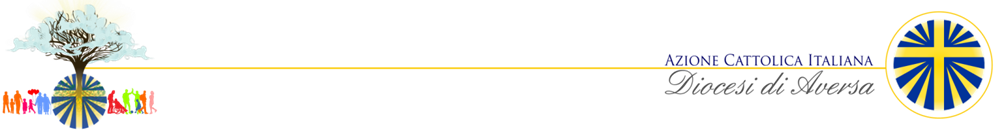 Custo-dire l’ecclesialità come… Armida BarelliCosa mi colpisce della vita e della persona di Armida Barelli? E perché? In quali aspetti del suo essere e del suo agire la riconosco testimone di comunione nella Chiesa? Quali aspetti della mia persona e della mia vita custodiscono l’ecclesialità e la raccontano? Quali, invece, non la raccontano? Dal Progetto FormativoL’ecclesialità
La Chiesa è il dono più grande fatto dallo Spirito all’umanità: attraverso il “Corpo di Cristo” la comunione trinitaria entra nella storia degli uomini e il Risorto prolunga la sua presenza tra noi. Questa coscienza ecclesiale è fondamentale e determinante per la proposta formativa dell’AC.(…). (La Chiesa) viene dalla Trinità e vive della vita stessa della Trinità: per questo noi viviamo la Chiesa come una realtà cui apparteniamo ma che allo stesso tempo ci supera.
La Chiesa porta con sé l’eternità, ma è anche situata nel tempo e nella storia umana. Per questo essa non è una comunità perfetta, ma è sottoposta alle insidie del male e alla fragilità della nostra condizione naturale. Delle sue imperfezioni, quella che avvertiamo come maggiormente scandalosa è il conflitto al suo interno(…). Imparare a gestire con sapienza e carità le tensioni che sorgono nella comunità cristiana diventa così un banco di prova della nostra fede e un’occasione di crescita e purificazione.In quanto corpo di Cristo, la comunione è l’anima della Chiesa. (…); è grazia e non la somma dei nostri sforzi o il frutto delle nostre buone volontà. Ciò che ci fa diventare costruttori di comunione è prima di tutto il credere all’amore di Cristo, che ha dato il suo sangue per ogni uomo e donna. Ciò significa vivere la comunione come un’esigenza oggettiva della nostra fede, che si fa attorno al Vescovo, uniti a tutta la Chiesa universale, e senza cadere in arbitrarie selezioni di persone e di compiti ecclesiali. Il modo di vivere nella Chiesa che corrisponde al carisma dell’AC è quello della corresponsabilità: con la specificità della vocazione laicale intendiamo portare nella comunità la nostra testimonianza e il nostro servizio, la ricchezza che ci proviene dall’incontro con il Signore sulle strade del mondo e la dedizione alla crescita nella comunione e nella missione.Nell’Eucaristia viviamo il paradigma della Chiesa. (…). L’Eucaristia forma i cristiani ad una vita pienamente umana. Insegnando loro a “fare la comunione”, li educa all’accoglienza. (…). L’AC partecipa all’Eucaristia della comunità; non preferisce Messe particolari e i suoi soci si impegnano perché la liturgia della comunità sia effettivamente partecipata da tutti. L’Eucaristia forma al dialogo. (…). L’AC ha a cuore gli organismi di partecipazione e si impegna perché i suoi soci siano in comunione con tutti i membri, uniti a priori nell’essenziale e capaci di convergere con tutti nell’opinabile(22).
L’Eucaristia educa al martirio. (…). I laici di AC partecipano all’Eucaristia domenicale, ma cercano di parteciparvi anche più volte durante la settimana, per poter portare la vita a Cristo e Cristo nella vita. (…). L’Eucaristia educa al servizio. (…). L’AC, insieme alle sue altre attività ecclesiali, si dedica al servizio nella famiglia, nella società, nel territorio. L’Eucaristia educa alla missione. Il congedo con cui si chiude la liturgia è l’invito ad iniziare un’altra celebrazione, quella in cui è impegnata tutta la vita. L’assemblea si scioglie solo per disperdere i partecipanti sulle strade del mondo: sono le vie battute soprattutto dai laici. E sono queste strade che i laici di AC si impegnano a frequentare per far correre la parola della salvezza fino a raggiungere ogni fratello e ogni sorella, fino agli estremi confini del mondo._____________________________________________________________________________________________________________________________________________________________________________________________________________________________________________________________________________________________________________________________________________________________________________________________________________________________________________________________________________________________________________________________________________________________________________________________________________________________________________________________________________________________________________________________________________________________________________________________________________________________________________________________________________________________________________________________________________________________________________________________________________________________________________________________________________________________________________________________________________________________________________________________________________________________________________________________________________________________________________________________________________________________________________________________________________________________________________________________________________________________________________________________________________________________________________________________________________________________________________________________________________________________________________________________________________________________________________________________________________________________________________________________________________________________________________________________________________________________________________________________________________________________________________________________________________________________________________________________________________________________________________________________________________________________________________________________________